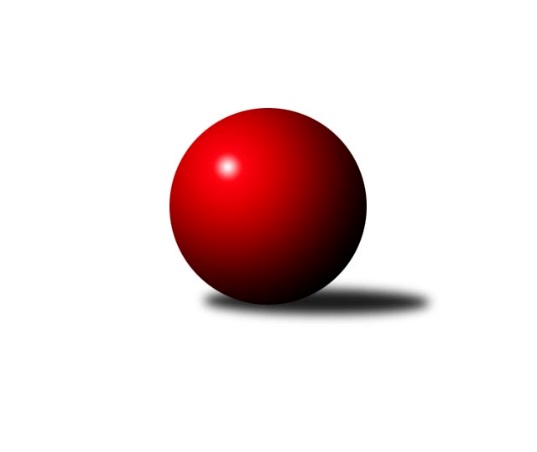 Č.16Ročník 2018/2019	1.3.2019Nejlepšího výkonu v tomto kole: 1673 dosáhlo družstvo: TJ Slovan Kamenice nad Lipou EKrajská soutěž Vysočiny A 2018/2019Výsledky 16. kolaSouhrnný přehled výsledků:TJ Slovan Kamenice nad Lipou E	- TJ Slovan Kamenice nad Lipou C	6:0	1673:1573	6.0:2.0	28.2.KK Slavoj Žirovnice C	- TJ Spartak Pelhřimov F	4:2	1567:1511	5.0:3.0	1.3.TJ Sokol Cetoraz B	- TJ Spartak Pelhřimov E	3:3	1472:1472	4.0:4.0	1.3.Tabulka družstev:	1.	TJ Slovan Kamenice nad Lipou E	13	11	1	1	57.0 : 21.0 	66.5 : 37.5 	 1626	23	2.	TJ Spartak Pelhřimov C	12	10	0	2	58.0 : 14.0 	67.5 : 28.5 	 1623	20	3.	KK Slavoj Žirovnice C	12	9	1	2	48.0 : 24.0 	60.0 : 36.0 	 1627	19	4.	TJ Slovan Kamenice nad Lipou C	12	6	1	5	38.0 : 34.0 	47.0 : 49.0 	 1524	13	5.	TJ Sokol Cetoraz B	12	2	2	8	25.0 : 47.0 	39.0 : 57.0 	 1525	6	6.	TJ Slovan Kamenice nad Lipou D	12	3	0	9	25.0 : 47.0 	39.0 : 57.0 	 1506	6	7.	TJ Spartak Pelhřimov F	12	3	0	9	24.0 : 48.0 	39.5 : 56.5 	 1536	6	8.	TJ Spartak Pelhřimov E	13	2	1	10	19.0 : 59.0 	33.5 : 70.5 	 1492	5Podrobné výsledky kola:	 TJ Slovan Kamenice nad Lipou E	1673	6:0	1573	TJ Slovan Kamenice nad Lipou C	Jan Švarc	 	 203 	 218 		421 	 1:1 	 416 	 	197 	 219		Pavel Vodička	Mirka Sochová	 	 184 	 211 		395 	 1:1 	 379 	 	187 	 192		Petra Schoberová	Milan Podhradský	 	 216 	 220 		436 	 2:0 	 415 	 	196 	 219		Darja Novotná *1	Pavel Šindelář	 	 225 	 196 		421 	 2:0 	 363 	 	181 	 182		David Schober st.rozhodčí: Šindelář Pavelstřídání: *1 od 51. hodu Kamila JirsováNejlepší výkon utkání: 436 - Milan Podhradský	 KK Slavoj Žirovnice C	1567	4:2	1511	TJ Spartak Pelhřimov F	Alena Izsofová	 	 187 	 171 		358 	 1:1 	 380 	 	182 	 198		Kamil Vaněk	Otakar Rataj	 	 179 	 225 		404 	 1:1 	 411 	 	223 	 188		Radek David	Stanislav Šafránek	 	 202 	 222 		424 	 2:0 	 343 	 	157 	 186		Jiří Slanina	Petr Kejval	 	 185 	 196 		381 	 1:1 	 377 	 	194 	 183		Lukáš Bambularozhodčí: Kejval PetrNejlepší výkon utkání: 424 - Stanislav Šafránek	 TJ Sokol Cetoraz B	1472	3:3	1472	TJ Spartak Pelhřimov E	Václav Brávek	 	 183 	 188 		371 	 1:1 	 377 	 	171 	 206		Pavel Vazač	Josef Melich	 	 185 	 170 		355 	 1:1 	 346 	 	160 	 186		Jiří Poduška	Jaroslav Nocar	 	 151 	 197 		348 	 0:2 	 396 	 	195 	 201		Pavel Rysl	Jan Pošusta	 	 198 	 200 		398 	 2:0 	 353 	 	180 	 173		Andrea Dvořákovározhodčí: Novotný JanNejlepší výkon utkání: 398 - Jan PošustaPořadí jednotlivců:	jméno hráče	družstvo	celkem	plné	dorážka	chyby	poměr kuž.	Maximum	1.	Adam Rychtařík 	TJ Slovan Kamenice nad Lipou E	457.25	304.0	153.3	3.5	4/4	(491)	2.	Stanislav Kropáček 	TJ Spartak Pelhřimov C	425.04	290.1	134.9	5.4	4/4	(500)	3.	Karel Pecha 	TJ Spartak Pelhřimov C	418.31	296.3	122.1	6.5	4/4	(456)	4.	Otakar Rataj 	KK Slavoj Žirovnice C	416.67	288.6	128.1	8.0	3/3	(440)	5.	Ludmila Landkamerová 	-- volný los --	413.93	278.8	135.2	5.5	4/4	(461)	6.	Jan Pošusta 	TJ Sokol Cetoraz B	413.67	286.5	127.2	7.3	3/4	(445)	7.	Zdeňka Vytisková 	TJ Spartak Pelhřimov C	412.94	295.1	117.8	8.2	3/4	(458)	8.	Kamila Jirsová 	TJ Slovan Kamenice nad Lipou C	412.68	284.9	127.8	8.5	3/4	(460)	9.	Pavel Šindelář 	TJ Slovan Kamenice nad Lipou E	410.58	282.6	128.0	6.6	4/4	(481)	10.	Milan Kalivoda 	-- volný los --	409.57	281.4	128.1	6.6	4/4	(462)	11.	Alena Izsofová 	KK Slavoj Žirovnice C	408.69	283.0	125.7	8.2	3/3	(461)	12.	Jan Švarc 	TJ Slovan Kamenice nad Lipou E	408.23	287.2	121.1	7.6	3/4	(425)	13.	Irena Machyánová 	TJ Spartak Pelhřimov E	407.40	286.6	120.8	9.0	3/4	(427)	14.	Václav Rychtařík  st.	TJ Slovan Kamenice nad Lipou E	406.75	286.4	120.3	10.8	3/4	(436)	15.	František Housa 	KK Slavoj Žirovnice C	405.39	289.4	116.0	11.2	3/3	(426)	16.	Stanislav Šafránek 	KK Slavoj Žirovnice C	403.89	288.9	115.0	9.7	3/3	(442)	17.	Jiří Rychtařík 	TJ Slovan Kamenice nad Lipou D	401.49	278.1	123.4	7.7	3/4	(436)	18.	Igor Vrubel 	TJ Spartak Pelhřimov C	401.04	291.2	109.9	8.2	3/4	(431)	19.	Radek David 	TJ Spartak Pelhřimov F	400.94	280.7	120.2	9.6	3/4	(437)	20.	David Schober  ml.	TJ Slovan Kamenice nad Lipou C	400.86	282.3	118.6	8.7	3/4	(429)	21.	Vítězslav Kovář 	-- volný los --	394.29	276.8	117.4	8.5	4/4	(433)	22.	Michal Zeman 	TJ Sokol Cetoraz B	393.75	280.6	113.2	9.3	3/4	(414)	23.	Ondřej Votápek 	TJ Slovan Kamenice nad Lipou D	390.77	281.9	108.9	11.6	4/4	(448)	24.	Petr Kejval 	KK Slavoj Žirovnice C	390.28	281.0	109.3	12.6	3/3	(451)	25.	Jaroslav Vácha 	-- volný los --	390.18	275.7	114.5	9.5	4/4	(431)	26.	Ondřej Kohout 	TJ Spartak Pelhřimov F	389.72	286.6	103.1	14.9	3/4	(440)	27.	Lukáš Bambula 	TJ Spartak Pelhřimov F	389.39	276.8	112.6	11.1	4/4	(435)	28.	Jiří Slanina 	TJ Spartak Pelhřimov F	388.80	275.1	113.7	14.3	3/4	(429)	29.	Luboš Novotný 	TJ Sokol Cetoraz B	386.13	268.6	117.5	11.8	4/4	(415)	30.	Pavel Vazač 	TJ Spartak Pelhřimov E	383.50	274.5	109.0	11.7	3/4	(407)	31.	Darja Novotná 	TJ Slovan Kamenice nad Lipou C	377.00	275.6	101.4	11.6	4/4	(417)	32.	Filip Tejrovský 	TJ Sokol Cetoraz B	376.58	266.0	110.6	12.1	3/4	(415)	33.	David Fára 	TJ Slovan Kamenice nad Lipou D	376.46	271.0	105.5	13.2	4/4	(408)	34.	Josef Vančík 	TJ Slovan Kamenice nad Lipou E	376.28	268.9	107.4	11.9	3/4	(422)	35.	Kateřina Kohoutová 	TJ Spartak Pelhřimov F	376.13	270.8	105.3	12.8	3/4	(458)	36.	Jiří Poduška 	TJ Spartak Pelhřimov E	371.96	271.6	100.3	13.2	4/4	(416)	37.	Pavel Vodička 	TJ Slovan Kamenice nad Lipou C	371.42	266.9	104.5	13.0	3/4	(416)	38.	David Schober  st.	TJ Slovan Kamenice nad Lipou C	371.33	271.3	100.0	13.0	4/4	(390)	39.	Aleš Pokorný 	TJ Spartak Pelhřimov E	370.56	255.7	114.9	9.7	3/4	(409)	40.	Václav Brávek 	TJ Sokol Cetoraz B	368.63	263.0	105.7	11.3	4/4	(423)	41.	Jiří Pelíšek 	TJ Slovan Kamenice nad Lipou D	361.33	253.0	108.3	12.7	3/4	(374)	42.	Petra Schoberová 	TJ Slovan Kamenice nad Lipou C	358.33	260.0	98.3	12.7	3/4	(423)	43.	Jiří Buzek 	TJ Slovan Kamenice nad Lipou D	352.42	255.5	96.9	14.7	4/4	(393)	44.	Andrea Dvořáková 	TJ Spartak Pelhřimov E	347.96	251.4	96.6	13.3	4/4	(371)	45.	Jan Novotný 	TJ Sokol Cetoraz B	337.88	246.6	91.3	17.3	4/4	(371)		Milan Podhradský 	TJ Slovan Kamenice nad Lipou E	450.83	306.5	144.3	5.3	1/4	(471)		Filip Schober 	TJ Slovan Kamenice nad Lipou C	436.00	302.0	134.0	6.8	1/4	(476)		Patrik Procházka 	TJ Spartak Pelhřimov F	407.00	280.5	126.5	10.5	2/4	(430)		Martin Zich 	TJ Sokol Cetoraz B	396.67	280.8	115.8	10.0	2/4	(423)		Iva Holasova 	TJ Slovan Kamenice nad Lipou D	387.58	283.8	103.8	13.9	2/4	(407)		Oldřich Kubů 	TJ Spartak Pelhřimov C	385.93	277.2	108.7	7.0	2/4	(448)		Nikola Kučerová 	TJ Spartak Pelhřimov F	384.67	278.7	106.0	11.7	1/4	(387)		Jan Vintr 	-- volný los --	383.00	277.0	106.0	10.0	1/4	(383)		Kamil Vaněk 	TJ Spartak Pelhřimov F	380.00	273.0	107.0	9.0	1/4	(380)		Mirka Sochová 	TJ Slovan Kamenice nad Lipou E	377.33	279.2	98.2	13.0	2/4	(396)		Kateřina Kucírková 	TJ Spartak Pelhřimov E	374.00	271.0	103.0	12.4	1/4	(419)		Pavel Vaníček 	TJ Slovan Kamenice nad Lipou D	368.50	278.0	90.5	17.0	1/4	(370)		Josef Bulíček 	TJ Spartak Pelhřimov C	367.50	284.0	83.5	15.0	1/4	(378)		Pavel Rysl 	TJ Spartak Pelhřimov E	366.57	264.7	101.9	19.2	2/4	(396)		Vojtěch Koch 	TJ Spartak Pelhřimov F	362.25	255.8	106.5	13.0	2/4	(375)		Jaroslav Šefl 	TJ Slovan Kamenice nad Lipou C	361.00	280.0	81.0	24.0	1/4	(361)		 		359.00	272.0	87.0	16.0	1/0	(359)		Jitka Mrázková 	TJ Slovan Kamenice nad Lipou D	356.75	256.3	100.5	12.4	2/4	(390)		Josef Melich 	TJ Sokol Cetoraz B	355.00	272.0	83.0	17.0	1/4	(355)		Kateřina Křížová 	TJ Sokol Cetoraz B	354.50	260.5	94.0	14.5	2/4	(401)		Pavel Míka 	TJ Sokol Cetoraz B	341.00	264.0	77.0	24.0	1/4	(341)		Jaroslav Nocar 	TJ Sokol Cetoraz B	328.00	235.7	92.3	9.7	1/4	(348)Sportovně technické informace:Starty náhradníků:registrační číslo	jméno a příjmení 	datum startu 	družstvo	číslo startu
Hráči dopsaní na soupisku:registrační číslo	jméno a příjmení 	datum startu 	družstvo	25003	Josef Melich	01.03.2019	TJ Sokol Cetoraz B	Program dalšího kola:17. kolo			TJ Slovan Kamenice nad Lipou E - -- volný los --	7.3.2019	čt	19:00	TJ Slovan Kamenice nad Lipou D - TJ Spartak Pelhřimov E	8.3.2019	pá	17:30	TJ Slovan Kamenice nad Lipou C - TJ Spartak Pelhřimov C				-- volný los -- - KK Slavoj Žirovnice C	9.3.2019	so	10:30	TJ Spartak Pelhřimov F - TJ Sokol Cetoraz B	Nejlepší šestka kola - absolutněNejlepší šestka kola - absolutněNejlepší šestka kola - absolutněNejlepší šestka kola - absolutněNejlepší šestka kola - dle průměru kuželenNejlepší šestka kola - dle průměru kuželenNejlepší šestka kola - dle průměru kuželenNejlepší šestka kola - dle průměru kuželenNejlepší šestka kola - dle průměru kuželenPočetJménoNázev týmuVýkonPočetJménoNázev týmuPrůměr (%)Výkon8xLudmila Landkamerová---4487xLudmila Landkamerová---111.034486xMilan PodhradskýKamenice E4363xJan PošustaCetoraz B108.833985xStanislav ŠafránekŽirovnice C4241xPavel RyslPelhřimov E108.283962xJan ŠvarcKamenice E4215xMilan PodhradskýKamenice E108.054368xPavel ŠindelářKamenice E4215xStanislav ŠafránekŽirovnice C107.284241xPavel VodičkaKamenice C4168xPavel ŠindelářKamenice E104.34421